Parish Council of BroughtonChair Person: Mary BradleyClerk: Becx Carter, 40 Windebrowe Avenue, Keswick, Cumbria, CA12 4JATel: 077866 78283. Email: broughtonparishclerk@hotmail.comDated 31st August 2021. Dear Councillor You are summoned to attend the next meeting of the Broughton Parish Council, which will be held in Broughton Village Hall, Great Broughton on Tuesday 7th September 2021 at 19:00. If you are unable to attend, please pass your apologies to the clerk in advance of the meeting. The Agenda is printed below.All councillors and members of the public present must comply with the risk assessment for face-to-face meetings. (Available on http://broughtonparishcouncil.co.uk/council-minutes-notices/ )Yours sincerely,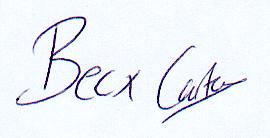 Parish ClerkAgenda91/2021 Apologies for absenceTo receive and accept apologies and reasons for absence92/2021 Requests for dispensations and declaration of interestsRegister of Interests: Councillors are reminded of the need to update their register of interests if any changes have occurred. Request for DispensationDeclarations of Interest of any prejudicial interests in items on the agenda and their nature. (Councillors with prejudicial interests must leave the meeting for the relevant items).To declare any personal interests in items on the agenda and their nature. 93/2021 Exclusion of Press & Public (Public Bodies Admission to Meetings Act 1960)To decide if there are any items of business listed on the agenda which require exclusion of the press and public. 94/2021 Minutes of the meeting held 4th May 2021To authorise the Chairman to sign, as a correct record the minutes of the above meeting. 95/2021 Chair’s Announcements Allerdale Geological Disposal Facility Grant Application-Lake District Landscape Fund96/2021 Public Participation (Max 3 mins per person) Max session length 10minsTo receive previously notified written public questions- Members of the public who wish to submit written representation are requested to contact the Parish Clerk in writing not later than 17:00 on the Saturday prior to the meeting.Your request must outline the question you will be raising.This is at the Chairman’s discretion and no decisions can be made on items brought to the attention of the Parish Council under this item. 97/2021 Applications for Co-optionTo receive applications for co-option for the vacant seat on Broughton Parish Council98/2021 Reports from visiting councillors & Police- For information99/2021 Clerks ReportSee Clerks Report Circulated with agendaDerwent Forest Development Broughton Parish Council Facebook Page.100/2021 Play-areaPlay-area Safety Netting101/2021 AllotmentsAllotment Working Group MembershipHens/Animal Welfare102/2021 Parish Maintenance & Highways Noticeboard Welfare Field Parking at Soddy Gap Ponds103/2021 Correspondence- For discussionOther items of correspondence for information are listed in the Clerks ReportReview of Statement of Gambling Policy Consultation 104/2021 Planning ApplicationsA revised list will be circulated at the meeting if required due to timescales.105/2021 Planning Decisions 106/2021 Finance, Accounts & GovernancePayment of Accounts- Listed on Statement of Accounts- Circulated with meeting papersApproval of monthly Bank Reconciliation and Spend Against Budget Report - Circulated with meeting papersTo receive and note the completion of the external audit for YE 31.03.2021Citizens Advice Allerdale- Request for donationTo adopt the Face to Face Risk Assessment for Broughton Parish Council meetings- Circulated with meeting papers. 108/2021 Councillors Matters An opportunity for Councillors to raise new issues- No decisions can be made on these matters, but the Clerk may make investigations and/or they may be placed on a future agenda of the Council 109/2021 Date of next meeting19th October 2021-19:00 Broughton Village HallReferenceLocationProposalDecisionRMA/2021/0003Plot 5, Moor Road, Great BroughtonReserved matters application for a dormer bungalowApproved with conditions HOU/2021/0099Abbot Garth, Moor Road, Great BroughtonProposed construction of two storey extension to rear elevation in order to create additional accommodationGranted with conditions VAR/2021/0011Plot 5, Land at former RNAD, Derwent ForestRe-submission of application VAR/2021/0004 to substitute house type on Plot 5Granted with conditions VAR/2021/0012Land at former RNAD, Derwent Forest, Great BroughtonVariation to condition 1 on approved application 2/2017/0427 to amend the position of plot 10 by 0.75mGranted with conditions. VAR/2021/0020Plot 18, Derwent Forest, CockermouthVariation of Condition 1 on Planning Approval 2/2017/0219 for a substitute house design on Plot 18Granted with conditions VAR/2021/0018Plot 15 Derwent Forest, CockermouthVariation on approved house type on planning approval 2/2017/0219 for Plot 15Granted with conditions VAR/2021/0024Plot 22, Land at Former RNAD, Derwent ForestVariation on approved house type on planning approval 2/2017/0219 for Plot 22Granted with conditions 